Date:___________________ 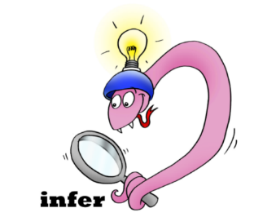 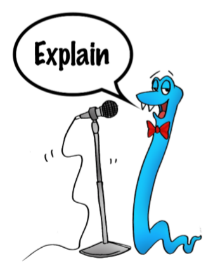 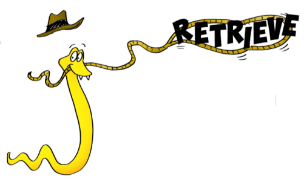 Comprehension Questions – Chapter 14 The fiendishly clever plan1.Toothless will not help Hiccup or the other dragons. What is your opinion of his behaviour?______________________________________________________________________________________________________________________________________________________________________2 marks2. Snotlout seems to have met his match in Thuggery from the Meatheads. What does the phrase met his match mean?____________________________________________________________________________________1 mark3. Explain the thinking behind Hiccup’s fiendishly clever plan of using feather bombs – what is he hoping they will do to the Sea Dragon and why?________________________________________________________________________________________________________________________________________________________________________________________________________________________________________________________________________________________________________________________________________________3 marks4. Fireworm shows true courage and bravery in this chapter. Give two examples from the chapter where this is demonstrated.___________________________________________________________________________________ ___________________________________________________________________________________2 marks                        5.'Cold steel is the only language a creature like that can understand’ p.181 explains Snotlout. What does this mean?___________________________________________________________________________________________________________________________________________________________________________2 marks6. Why do you think Snotlout is not keen to help with the plan? p181________________________________________________________________________________________________________________________________________________________________________________2 marks7. Why is it important that the boys from both tribes and the dragons work together as a team?______________________________________________________________________________________________________________________________________________________________________2 marks